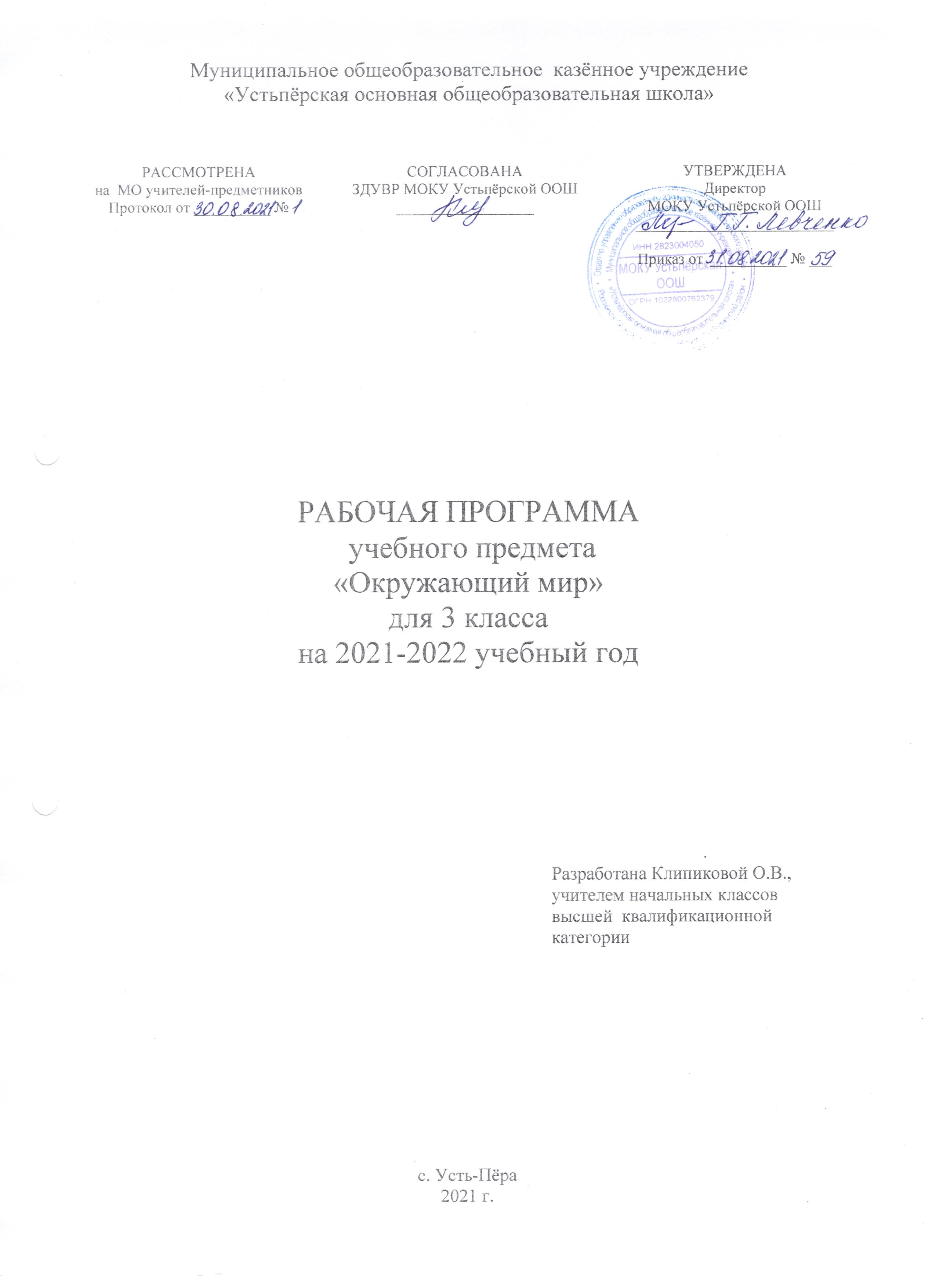 ПОЯСНИТЕЛЬНАЯ ЗАПИСКАРабочая программа составлена на основе авторской программы А.А.Плешакова, М.Ю.Новицкой «Окружающий мир: Рабочие программы: 1-4 классы  М.: «Просвещение», 2014г.  Предметная линия учебников системы «Перспектива».  К учебнику А.А.Плешакова, М.Ю.Новицкой «Окружающий мир. 3 класс» М.: «Просвещение», 2021 г. В соответствии с учебным планом школы рабочая программа составлена из расчёта 2 час в неделю, 68 часов в год (34 учебные недели). Согласно авторской программе отводится 10 резервных часов. Они распределены  по разделам следующим образом: раздел «Радость познания» - 2 часа (итого – 13 часов), раздел «Мир как дом» - 3 часа (итого – 22 часа), раздел «Дом как мир» - 3 часа (итого – 23 часа), раздел «В поисках всемирного наследия» - 2 часа (итого 10 часов).Учебно-методический комплект:Рабочие программы. 1-4 классы. А.А.Плешаков, М.Ю.Новицкая «Окружающий мир: Рабочие программы: 1-4 классы  М.: «Просвещение», 2014г.Учебник: А.А.Плешаков, М.Ю.Новицкая «Окружающий мир. Учебник.  3 класс» М.: «Просвещение», 2021 г.ПЛАНИРУЕМЫЕ  РЕЗУЛЬТАТЫ ОСВОЕНИЯ УЧЕБНОГО КУРСА Личностные результаты1. Формирование основ российской гражданской идентичности, чувства гордости за свою Родину, российский народ и историю России, осознание своей этнической и национальной принадлежности; ценности многонационального российского общества, становление гуманистических и демократическихценностных ориентаций.2. Формирование целостного, социально ориентированного взгляда на мир в его органичном единстве и разнообразии природы, народов, культур и религий.3. Формирование уважительного отношения к иному мнению, истории и культуре других народов.4. Овладение начальными навыками адаптации в динамично изменяющемся и развивающемся мире.5. Принятие и освоение социальной роли обучающегося, развитие мотивов учебной деятельности и формирование личностного смысла учения.6. Развитие самостоятельности и личной ответственности за свои поступки, в том числе в информационной деятельности, на основе представлений о нравственных нормах, социальной справедливости и свободе.7. Формирование эстетических потребностей, ценностей и чувств.8. Развитие этических чувств, доброжелательности и эмоционально-нравственной отзывчивости, понимания и сопереживания чувствам других людей.9. Развитие навыков сотрудничества со взрослыми и сверстниками в разных социальных ситуациях, умения не создавать конфликтов и находить выходы из спорных ситуаций.10. Формирование установки на безопасный, здоровый образ жизни, наличие мотивации к творческому труду, работе на результат, бережному отношению к материальным и духовнымценностям.Метапредметные результаты1. Овладение способностью принимать и сохранять цели и задачи учебной деятельности, поиска средств её осуществления.2. Освоение способов решения проблем творческого и поискового характера.3. Формирование умения планировать, контролировать и оценивать учебные действия в соответствии с поставленной задачей и условиями её реализации, определять наиболее эффективные способы достижения результата.4. Использование знаково-символических средств представления информации для создания моделей изучаемых объектов и процессов, схем решения учебных и практических задач.5. Активное использование речевых средств и средств информационных и коммуникационных технологий (далее — ИКТ) для решения коммуникативных и познавательных задач.6. Овладение навыками смыслового чтения текстов различных стилей и жанров в соответствии с целями и задачами, осознанно строить речевое высказывание в соответствии с задачами коммуникации и составлять тексты в устной и письменной форме.7. Овладение логическими действиями сравнения, анализа, синтеза, обобщения, классификации по родо-видовым признакам, установления аналогий и причинно-следственных связей, построения рассуждений, отнесения к известным понятиям.8. Овладение начальными сведениями о сущности и особенностях объектов, процессов и явлений действительности (природных, социальных, культурных, технических и др.) в соответствии с содержанием конкретного учебного предмета.9. Овладение базовыми предметными и межпредметными понятиями, отражающими существенные связи и отношения между объектами и процессами.10. Умение работать в материальной и информационной среде начального общего образования (в том числе с учебными моделями) в соответствии с содержанием конкретного учебного предмета.Предметные результаты1. Понимание особой роли России в мировой истории, воспитание чувства гордости за национальные свершения, открытия, победы.2. Уважительное отношение к России, родному краю, своей семье, истории, культуре, природе нашей страны, её современной жизни.3. Осознание целостности окружающего мира, освоение основ экологической грамотности, элементарных правил нравственного поведения в мире природы и людей, норм здоровьесберегающего поведения в природной и социальной среде.4. Освоение доступных способов изучения природы и общества (наблюдение, запись, измерение, опыт, сравнение, классификация и др. с получением информации из семейных архивов, от окружающих людей, в открытом информационном пространстве).5. Развитие навыков устанавливать и выявлять причинно-следственные связи в окружающем мире.СОДЕРЖАНИЕ ПРЕДМЕТАЧеловек и природаПрирода — это то, что нас окружает, но не создано человеком. Природные объекты и предметы, созданные человеком. Образы природы в традиционной культуре народов России и мира. Вещество — это то, из чего состоят все природные объекты и предметы. Разнообразие веществ в окружающем мире. Примеры веществ: соль, сахар, вода, природный газ. Твёрдые тела, жидкости, газы. Простейшие практические работы с веществами, жидкостями, газами.            Звёзды и планеты. Солнце — ближайшая к нам звезда, источник света и тепла для всего живого на Земле. Земля — планета, общее представление о форме и размерах Земли. Глобус-как модель Земли. Географическая карта и план. Материки и океаны, их названия, расположение на глобусе и карте. Важнейшие природные объекты своей страны, района. Ориентирование на местности. Компас. Образы звёзд и планет в культуре народов России и мира. Смена дня и ночи на Земле. Вращение Земли как причина смены дня и ночи. Времена года, их особенности (на основе  наблюдений). Обращение Земли вокруг Солнца как причина смены времён года. Смена времён года в родном крае на основе наблюдений. Образ Солнца и времена года в традиционном календаре народов России и мира.Погода, её составляющие (температура воздуха, облачность, осадки, ветер). Наблюдение за погодой своего края. Предсказание погоды и его значение в жизни людей. Прогнозированиепогоды в традиционной культуре народов России.Формы земной поверхности: равнины, горы, холмы, овраги (общее представление, условное обозначение равнин и гор на карте). Особенности поверхности родного края (краткая характеристика на основе наблюдений).Водоёмы, их разнообразие (океан, море, река, озеро, пруд); использование человеком. Водоёмы родного края (названия, краткая характеристика на основе наблюдений). Воздух — смесь газов. Свойства воздуха. Значение воздуха для растений, животных, человека. Образ воздуха в традиционной народной культуре.Вода. Свойства воды. Состояния воды, её распространение в природе, значение для живых организмов и хозяйственной жизни человека. Круговорот воды в природе. Образ воды в традиционной народной культуре.Полезные ископаемые, их значение в хозяйстве человека, бережное отношение людей к полезным ископаемым. Полезные ископаемые родного края (2—3 примера).Почва, её состав, значение для живой природы и хозяйственной жизни человека. Образ плодородной земли в традиционной народной культуре.Растения, их разнообразие. Части растения (корень, стебель, лист, цветок, плод, семя). Условия, необходимые для жизни растения (свет, тепло, воздух, вода). Наблюдение роста растений, фиксация изменений. Деревья, кустарники, травы. Дикорастущие и культурные растения. Роль растений в природе и жизни людей, бережное отношение человека к растениям. Растения родного края, названия и краткая характеристика на основе наблюдений. Образы растений в традиционной народной культуре.Грибы съедобные и ядовитые. Правила сбора грибов.Животные, их разнообразие. Условия, необходимые для жизни животных (воздух, вода, тепло, пища). Насекомые, рыбы, птицы, звери, их различия. Особенности питания разных животных (хищные, растительноядные, всеядные). Размножение животных (насекомые, рыбы, птицы, звери). Дикие и домашние животные. Роль животных в природе и жизни людей, бережное отношение человека к животным. Животные родного края: названия, краткая характеристика на основе наблюдений. Образы животных в традиционной народной культуре.Лес, луг, водоём — единство живой и неживой природы (солнечный свет, воздух, вода, почва, растения, животные).Круговорот веществ. Взаимосвязи в природном сообществе: растения — пища и укрытие для животных, животные — распространители плодов и семян растений. Влияние человека на природные сообщества. Природные сообщества родного края (2—3 примера на основе наблюдений). Идея единства мира в традиционной народной культуре.Человек — часть природы. Зависимость жизни человека от природы. Этическое и эстетическое значение природы в жизни человека. Освоение человеком законов жизни природы посредством практической деятельности: история и современность.Положительное и отрицательное влияние деятельности человека на природу (в том числе на примере окружающей местности). Правила поведения в природе. Охрана природных богатств: воды, воздуха, полезных ископаемых, растительного и животного мира. Охрана природы в традиционной культуре России и мира.Заповедники, национальные парки, их роль в охране природы. Красная книга России, её значение, отдельные представители растений и животных Красной книги. Посильное участие в охране природы. Личная ответственность каждого человека за сохранность природы.Общее представление о строении тела человека. Системы органов (опорно-двигательная, пищеварительная, дыхательная, кровеносная, нервная, органы чувств), их роль в жизнедеятельности организма. Гигиена систем органов. Измерение температуры тела человека, частоты пульса. Личная ответственность каждого человека за состояние своего здоровья и здоровья окружающих его людей. Внимание, забота, уважительное отношение к людям с ограниченными возможностями здоровья.Человек и обществоЧеловек — член общества, носитель и создатель культуры. Внешний облик человека и его внутренний мир. Лучшие человеческие качества и культура. Искусство и его значение в жизни человека. Взаимоотношения человека с другими людьми.Культура общения. Уважение к чужому мнению. Образ идеального человека в культуре России и мира. Оценка человеческих свойств и качеств в культуре народов России и мира. Внутренний мир человека: общее представление о человеческих свойствах и качествах.Семья — самое близкое окружение человека. Семья ребёнка и её состав. Наречение имени младенцу, семейное воспитание детей в культуре народов своего края. Нормы жизни в семье: добрые взаимоотношения, забота, взаимопомощь. Оказание посильной помощи взрослым. Забота о детях, престарелых, больных — долг каждого человека. Домашнее хозяйство. Распределение домашних обязанностей. Обязанности ребёнка в семье. Место работы членов семьи, их профессии.Семья и семейные традиции. Названия родственников в языках народов своего края. Родословная. Составление схемы родословного древа, истории семьи. Имена и фамилии членов семьи. Семейные ценности: ценность материнства, отцовства, детства, преклонного возраста. Честь семьи, рода как ценность. Культура общения и взаимная ответственность в семье. Уважение к мнению друг друга, духовная солидарность.Прошлое семьи. Источники знаний о прошлом: воспоминания старших о важных событиях в жизни семьи, семейные реликвии (ордена и медали, памятные знаки, фотографии, старые книги и письма и др.). Духовно-нравственные ценности в семейной культуре народов России и мира.Младший школьник; правила поведения в школе, на уроках. Обращение к учителю. Оценка великой миссии учителя в культуре народов России и мира. Классный коллектив, сотрудничество одноклассников и учителя для достижения общих целей; школьный коллектив — единство классных коллективов во имя чести и достоинства школы; совместная учёба, игры, отдых как способы культурного взаимодействия с окружающим миром. Режим дня школьника — условие плодотворной учёбы и успешного развития в школьные годы.Друзья, взаимоотношения между ними; ценность дружбы, согласия, взаимной помощи. Правила взаимоотношений со взрослыми, сверстниками, культура поведения в школе и других общественных местах. Внимание к сверстникам, одноклассникам, плохо владеющим русским языком, помощь им в ориентации в учебной среде и окружающей обстановке.Значение труда в жизни человека и общества. Трудолюбие как общественно значимая ценность в культуре народов России и мира. Профессии людей. Личная ответственность человека за результаты своего труда и профессиональное мастерство.Наша Родина — Россия, Российская Федерация. Ценностно-смысловое содержание понятий: Родина, Отечество, Отчизна. Государственная символика России: Государственныйгерб России, Государственный флаг России, Государственный гимн России; правила поведения при прослушивании гимна. Конституция — Основной закон Российской Федерации. Права ребёнка.Президент Российской Федерации — глава государства. Ответственность главы государства за социальное и духовно-нравственное благополучие граждан. Федеральное собрание. Ответственность государства за благополучие своих граждан. Ответственность российских граждан за своё Отечество.Россия на карте, государственная граница России. Добрососедство разных стран в мире -  культурная ценность человечества.Москва — столица России. Святыни Москвы — святыни России. Достопримечательности Москвы: Кремль, Красная площадь, Большой театр и др. Характеристика отдельных исторических событий, связанных с Москвой (основание Москвы,строительство Кремля и др.). Герб Москвы. Расположение Москвы на карте.Города России. Санкт-Петербург: достопримечательности (Зимний дворец, памятник Петру I — Медный всадник, разводные мосты через Неву и др.), города Золотого кольца России(по выбору). Святыни городов России.Россия — многонациональная страна. Народы, населяющие Россию, их обычаи, характерные особенности быта (по выбору). Основные религии народов России: православие, ислам, иудаизм, буддизм. Уважительное отношение к своему и другим народам, их религии, культуре, истории. Проведение спортивного праздника на основе традиционных детских игр народов своего края.Родной край — частица России. Родной город (село), регион (область, край, республика): название, основные достопримечательности, музеи, театры, спортивные комплексы и пр. Особенности труда людей родного края, их профессии. Названия разных народов, проживающих в данной местности, их обычаи, характерные особенности быта. Важные сведения из истории родного края. Святыни родного края. Проведение дня памяти выдающегося земляка.История Отечества. Счёт лет в истории. Наиболее важные и яркие события общественной и культурной жизни страны в разные исторические периоды: Древняя Русь, Московское государство, Российская империя, СССР, Российская Федерация. Начальные представления о культуре России в разные исторические времена (образование, научные знания, памятники архитектуры и живописи и др.). Картины быта, труда, духовно-нравственных и культурных традиций народов России в прошлом (жилища, одежда, питание, домашняя утварь, основные занятия, орудия труда), верования, народные праздники и обычаи.Выдающиеся люди разных эпох как носители базовых национальных ценностей. Охрана памятников истории и культуры. Посильное участие в охране памятников истории и культуры своего края. Личная ответственность каждого человека за сохранность историко-культурного наследия своего края.Страны и народы мира. Общее представление о многообразии стран, народов, религий на Земле. Объекты Всемирного наследия — сокровище всех народов Земли. Знакомство с 3—4 (несколькими) странами (с контрастными особенностями): название, расположение на политической карте, столица, главные достопримечательности. Ответственность людей за Всемирное природное и культурное наследие.Правила безопасной жизниЦенность здоровья и здорового образа жизни. Режим дня школьника, чередование труда и отдыха в режиме дня; личная гигиена. Физическая культура, закаливание, игры на воздухе как условие сохранения и укрепления здоровья.Личная ответственность каждого человека за сохранение и укрепление своего физического и нравственного здоровья. Номера телефонов экстренной помощи. Первая помощь при лёгких травмах (ушиб, порез, ожог), обмораживании, перегреве.Дорога от дома до школы, правила безопасного поведения на дорогах, в лесу, на водоёме в разное время года. Правила противопожарной безопасности, основные правила обращения с газом, электричеством, водой. Правила безопасного поведения в природе.Забота о здоровье и безопасности окружающих людей — нравственный долг каждого человека.ТЕМАТИЧЕСКОЕ ПЛАНИРОВАНИЕКАЛЕНДАРНО-ТЕМАТИЧЕСКИЙ ПЛАН№п/пСодержание программного материалаКоличество часовКоличество часов из резерваКоличество часов всего1Радость познания112132Мир как дом193223Дом как мир203234В поисках всемирного наследия8210ИТОГО581068№ урокаНазвание темы урокаОсновное содержание по теме урокаХарактеристика основных видов деятельности учащихсяХарактеристика основных видов деятельности учащихсяРесурсы урокаДатаДата№ урокаНазвание темы урокаОсновное содержание по теме урокаХарактеристика основных видов деятельности учащихсяХарактеристика основных видов деятельности учащихсяРесурсы урокаПлан Факт Радость познания (13 часов)Радость познания (13 часов)Радость познания (13 часов)Радость познания (13 часов)Радость познания (13 часов)Радость познания (13 часов)Радость познания (13 часов)Радость познания (13 часов)1/1Свет знанияПознание окружающего мира и ответственность человека.Древнегреческая легенда о Дедале и Икаре как воплощение идеи о беспредельности человеческого стремления к познанию мира. Особенности познания: беспрерывность, бесконечность, способность изменять личность человека, обогащать его духовные силыФормулировать мысль о том, что стремление к творческому познанию окружающего мира есть отличительная черта человека. Определять сферы познания: природа и культура.Выявлять особенности познания. Высказать мотивированное суждение об ответственности познающего человека за то, как, в каких целях используются его открытия и изобретенияФормулировать мысль о том, что стремление к творческому познанию окружающего мира есть отличительная черта человека. Определять сферы познания: природа и культура.Выявлять особенности познания. Высказать мотивированное суждение об ответственности познающего человека за то, как, в каких целях используются его открытия и изобретенияУч. 6-92-3/2-3Как изучают окружающий мирСпособы познания мира: наблюдение, опыт, измерение,моделирование, определениеприродных объектов. Измерительные приборы и инструменты, увеличительные приборы,лабораторное оборудованиеХарактеризовать способы изучения окружающего мира . Различать этапы исследования (от постановки цели до вывода). Различать виды оборудования для изучения окружающего мира, узнавать и называть предметы оборудования, объяснять их назначение. Работая в группах, осваивать в ходе практических работ способы изучения окружающего мира, этапы исследования, приёмы использования оборудования. Оценивать свои успехи при выполнении практических работ. Обсуждать рассказ «Изучили» из книги «Великан на поляне», делать вывод об ответственности человека за свои действия при исследовании окружающего мираХарактеризовать способы изучения окружающего мира . Различать этапы исследования (от постановки цели до вывода). Различать виды оборудования для изучения окружающего мира, узнавать и называть предметы оборудования, объяснять их назначение. Работая в группах, осваивать в ходе практических работ способы изучения окружающего мира, этапы исследования, приёмы использования оборудования. Оценивать свои успехи при выполнении практических работ. Обсуждать рассказ «Изучили» из книги «Великан на поляне», делать вывод об ответственности человека за свои действия при исследовании окружающего мираУч.10-134/4Книга – источник знанийИсточники информации об окружающем мире. Разные типы словарей, справочников, путеводителей. Расположениесведений в изданиях справочного характера (в алфавитном порядке, в тематических разделах, в предметных и именныхуказателях и др.)Определять тип справочной и научно-познавательной литературы. Находить необходимые сведения в словаре, справочнике, путеводителе. Презентовать полюбившуюся научно-популярную книгу: правильно называть автора и название, обобщать и раскрывать содержание, демонстрировать иллюстрации по темеОпределять тип справочной и научно-познавательной литературы. Находить необходимые сведения в словаре, справочнике, путеводителе. Презентовать полюбившуюся научно-популярную книгу: правильно называть автора и название, обобщать и раскрывать содержание, демонстрировать иллюстрации по темеУч. 14-175/5Отправимся на экскурсиюВажнейшие особенности различных организаций научно-просветительского характера.Сведения о них в путеводителях, Интернете. Посещение научно-просветительских организаций как способ познания природы и культурыХарактеризовать различные научно-просветительские организации, находить необходимые сведения о них в путеводителях и других источниках. Работая в группах, участвовать в ролевой игре, выступая в роли экскурсоводов и экскурсантов. Обсуждать правила поведения на экскурсии. Задавать вопросы по теме и содержанию экскурсии в соответствии с личными интересами, оформлять впечатления от экскурсии: обобщать и раскрывать её содержание, демонстрировать свои рисунки, фотографии, материалы, изданные организацией (буклеты, открытки и др.).Проектное задание (проект): вместе со взрослыми побывать на экскурсии, составить фото-рассказ о ней, оценить экскурсию и мотивировать свою оценкуХарактеризовать различные научно-просветительские организации, находить необходимые сведения о них в путеводителях и других источниках. Работая в группах, участвовать в ролевой игре, выступая в роли экскурсоводов и экскурсантов. Обсуждать правила поведения на экскурсии. Задавать вопросы по теме и содержанию экскурсии в соответствии с личными интересами, оформлять впечатления от экскурсии: обобщать и раскрывать её содержание, демонстрировать свои рисунки, фотографии, материалы, изданные организацией (буклеты, открытки и др.).Проектное задание (проект): вместе со взрослыми побывать на экскурсии, составить фото-рассказ о ней, оценить экскурсию и мотивировать свою оценкуУч. 18-216/6О чём расскажет планПлан как источник информации об окружающем мире. План местности. Условные знаки плана. Масштаб. Планы для пешеходов и автомобилистов, туристические планыСравнивать рисунок и план местности. Работая в паре, изучать условные знаки плана местности, применять их для чтения плана. Различать наиболее распространённые видыпланов, обсуждать их значение в нашей жизни. В ходе практической работы в группах извлекать информацию из туристских планов, оценивать свои успехи в овладении способами чтения планаСравнивать рисунок и план местности. Работая в паре, изучать условные знаки плана местности, применять их для чтения плана. Различать наиболее распространённые видыпланов, обсуждать их значение в нашей жизни. В ходе практической работы в группах извлекать информацию из туристских планов, оценивать свои успехи в овладении способами чтения планаУч. 22-257/7Планета на листе бумагиКарта как источник информации об окружающем мире. Карта мира. Приёмы чтения карты. Материки и части светаСравнивать план и карту, глобус и карту мира. Изучать условные знаки карты, применять их для чтения карты мира. Работая в паре, заполнять таблицу «Материки и части света». Узнавать материки и части света по силуэтам. С помощью карты учебника приводить примеры морей, рек, островов. Обсуждать роль карты в жизни людей, в нашей собственной жизни, оценивать эмоциональные впечатления от мысленных путешествий по картеСравнивать план и карту, глобус и карту мира. Изучать условные знаки карты, применять их для чтения карты мира. Работая в паре, заполнять таблицу «Материки и части света». Узнавать материки и части света по силуэтам. С помощью карты учебника приводить примеры морей, рек, островов. Обсуждать роль карты в жизни людей, в нашей собственной жизни, оценивать эмоциональные впечатления от мысленных путешествий по картеУч. 26-298-9/8-9Страны и народы на политической карте мираОтличительные особенностиполитической карты мира. Информация о странах и народахмира и особенностях их культурыСравнивать политическую карту мира с физической картой, определять её отличительные особенности. Находить на карте ту или иную страну, показывать её границы, определять столицу, называть соседние страны. Соотносить название страны с названием языка и наоборот. В справочной литературе о народах мира находить информацию о составе населения страны и об особенностях её культурыСравнивать политическую карту мира с физической картой, определять её отличительные особенности. Находить на карте ту или иную страну, показывать её границы, определять столицу, называть соседние страны. Соотносить название страны с названием языка и наоборот. В справочной литературе о народах мира находить информацию о составе населения страны и об особенностях её культурыУч. 30-3310/10Путешествуя, познаём мирПутешествие как способ познания окружающего мира и самого себя. Подготовка к путешествию. Роль источников информации в подготовке к путешествию (справочная литература, беседы с опытными людьми, карты, схемы, планы городов, сёл и др.). Правила ответственного туризма. Уважительное отношениек местным обычаям и традициямФормулировать цель путешествия, соотносить личные интересы с интересами своих спутников, находить необходимые сведения для определения маршрута, оформлять дневник путешествия, оценивать результаты путешествия (достигнута ли поставленная цель). Формулировать правила ответственного туризма по отношению к природе и к местным обычаям и традициямФормулировать цель путешествия, соотносить личные интересы с интересами своих спутников, находить необходимые сведения для определения маршрута, оформлять дневник путешествия, оценивать результаты путешествия (достигнута ли поставленная цель). Формулировать правила ответственного туризма по отношению к природе и к местным обычаям и традициямУч. 34-3711/11Транспорт Старинные и современные средства передвижения. Виды транспорта (сухопутный, водный, воздушный, космический). Личный и общественный транспорт. Правила пользования личным и общественным транспортом. Использование общественноготранспорта в просветительскихцеляхРазличать старинные и современные средства передвижения. Систематизировать транспортные средства по видам, участвовать в дидактической игре на усвоение правил пользования транспортом, определять виды транспорта, необходимые для проектируемого путешествия по городу (селу), рассказывать сюжет из истории одного из видов  транспорта (по выбору), об изобретателях, учёных. Проектное задание (проект): разрабатывать предложения об использовании общественного транспорта в просветительских целяхРазличать старинные и современные средства передвижения. Систематизировать транспортные средства по видам, участвовать в дидактической игре на усвоение правил пользования транспортом, определять виды транспорта, необходимые для проектируемого путешествия по городу (селу), рассказывать сюжет из истории одного из видов  транспорта (по выбору), об изобретателях, учёных. Проектное задание (проект): разрабатывать предложения об использовании общественного транспорта в просветительских целяхУч. 38-4112/12Средства информации и связиСредства связи как способы обмена информацией. Старинные и современные способы обмена информацией между людьми. Виды средств связи: почта, телеграф, телефон. Номера телефонов для вызова скорой помощи, полиции, пожарной части. Дидактическая игра по их усвоению. Средства массовой информации: радио, телевидение, пресса, Интернет — как способы познания мираРазличать средства связи, используемые в личной и общественной жизни, средства связи и средства массовой информации, участвовать в дидактической игре. Рассказывать о сюжетах теле- и радиопередач, публикаций в прессе о природе, культуре, выдающихся людях России и мира (по выбору в соответствии с личными интересами)Различать средства связи, используемые в личной и общественной жизни, средства связи и средства массовой информации, участвовать в дидактической игре. Рассказывать о сюжетах теле- и радиопередач, публикаций в прессе о природе, культуре, выдающихся людях России и мира (по выбору в соответствии с личными интересами)Уч. 42-4513/13Проверочная работа по разделу «Радость познания»Проверочная работа по разделу «Радость познания»Проверочная работа по разделу «Радость познания»Проверочная работа по разделу «Радость познания»Мир как дом (22 часа)Мир как дом (22 часа)Мир как дом (22 часа)Мир как дом (22 часа)Мир как дом (22 часа)Мир как дом (22 часа)Мир как дом (22 часа)Мир как дом (22 часа)1/14Мир природы в народном творчествеМир природы как единство.Способы отражения древнеймысли человечества о единствемира в разных видах народноготворчества (в народных песенках и сказках, построенных по типу цепочки, в архитектурных деталях старинного жилища, в предметах быта и традиционной одежды)Определять образ единого дома-мира в произведениях словесного и изобразительно-прикладного народного творчества. Характеризовать изображения окружающего мира как дома в произведениях народного творчества своего края. Воспроизводить образ дома-мира в собственном произведенииУч. 48-51Уч. 48-512/15Из чего состоит всёТвёрдые тела, жидкости и газы. Вещества. Вода — растворительРазличать природные объекты и созданные человеком предметы, объекты живой и неживой природы, твёрдые тела, жидкости и газы (на иллюстрациях учебника и в окружающей действительности). Заполнять таблицу «Твёрдые тела, жидкости и газы». Приводить примеры веществ, узнавать вещества по описанию, устно описывать знакомые вещества. Работая в группе, проводить  опыт «Вода-растворитель» (предлагать порядок проведения опыта, выбирать необходимое оборудование, выполнять действия по инструкции, фиксировать результаты опыта, формулировать вывод, осуществлять самопроверку, оценивать свои успехи)Уч. 52-55Уч. 52-553/16Мир небесных телСолнце, его значение для жизни на Земле. Любовь и уважение к Солнцу в народной традиции. Особенности Солнца как небесного тела. Звёзды и планетыХарактеризовать Солнце как одно из небесных тел, раскрывать его значение для жизни на Земле. Извлекать из текста учебника цифровые данные о Солнце, выписывать их в рабочую тетрадь и использовать при рассказе о Солнце.Анализировать иллюстрации учебника, устанавливать связь между положением Солнца на небе и сезонными изменениями в природе и жизни людей. Сравнивать звёзды, планеты по различным признакам, заполнять таблицу «Различие звёздпо цвету», используя сведения из учебника и других источников, в том числе из Интернета. Работая в группе, моделировать строение Солнечной системы. Работать со взрослыми: использовать различные источники информации при подготовке сообщения о небесных телахУч. 56-59Уч. 56-594/17Невидимое сокровищеВоздух — смесь газов. Свойства воздуха. Значение воздуха для растений, животных, человекаАнализировать диаграмму в учебнике, с её помощью определять состав воздуха. Рассказывать о способах обнаружения воздуха вокруг себя, демонстрировать их. Участвовать в игре-соревновании «Поймаем невидимку».Раскрывать значение воздуха для растений, животных, человека. Изучать свойства воздуха, наблюдать демонстрационные опыты, записывать выводы в рабочей тетради. Обсуждать рассказ «Невидимое сокровище» из книги «Великан на поляне», формулировать соответствующие правила экологической этикиУч. 60-63Уч. 60-635-6/18-19Самое главное веществоВода, её состояния. Распространение воды в природе, её значение для живых организмов и хозяйственной жизни человека. Свойства воды. Круговорот воды в природеВысказывать предположения, почему воду часто называют самым главным веществом на планете. Различать состояния воды. Рассказывать о распространении воды в природе. Раскрывать значение воды для живых организмов и хозяйственной жизни человека. Исследовать свойства воды в ходе практической работы в группах. Наблюдать опыт, моделирующий круговорот воды в природе. Характеризовать круговорот воды с опорой на схему в учебникеУч. 64-67Уч. 64-677/20Природные стихии в народном творчествеСпособы изображения природных стихий (огонь, вода, воздух) в разных видах народного творчества: в народных песенках и загадках, в архитектурных деталях старинного жилища, в предметах быта, игрушках, традиционной одеждеУзнавать образы воздуха, огня, воды в произведениях словесного и изобразительно-прикладного народного творчества. Предлагать для совместной игры несколько загадок об огне, воде и воздухе из творчества народов своего края; находить и характеризовать эти образы в словесных и изобразительно-прикладных произведениях народного творчества своего края. Различать разные проявления этих стихий (вода в водоёмах разного типа, дождь, солнце, молния,огонь на земле и др.). Использовать народные приёмы изображения природных стихий для сочинения своих загадок об огне, воде, воздухеУч. 68-71Уч. 68-718/21Кладовые ЗемлиГорные породы и минералы.Полезные ископаемые, их значение в хозяйстве человека,бережное отношение людей кполезным ископаемым. Полезные ископаемые родного края (2—3 примера)Исследовать состав гранита в ходе практической работы в группах. Рассказывать по схеме о составе гранита. Оценивать эмоционально-эстетическое впечатление от восприятия горных пород и минералов. Работая в парах, различать полезные ископаемые по фотографиям и натуральным образцам. Приводить примеры полезных ископаемых своего края. Работая в группах, извлекать из атласа-определителя информацию об изучаемых полезныхископаемых. Раскрывать значение полезных ископаемых вхозяйстве человека, доказывать на примерах, что без полезных ископаемых невозможна хозяйственная жизнь людей.Обсуждать рассказ «И камень достоин уважения» из книги «Великан на поляне», формулировать соответствующие правила экологической этикиУч. 72-75Уч. 72-759/22Чудо под ногамиПочва, её состав, значение дляживой природы и для хозяйственной жизни человекаИсследовать состав почвы в ходе практической работы в группах. Раскрывать значение почвы для живой природы и хозяйственной жизни человека. Устанавливать связь между составом почвы и её плодородием. Моделировать связи почвы и растения. Анализировать рисунок учебника, определять животных, обитающих в почве, высказыватьпредположения об их влиянии на плодородие почвы, осуществлять самопроверку по тексту учебника.Извлекать из атласа-определителя информацию о животных почвы. Обсуждать рассказ «Уважайте жизнь дождевого червя» из книги «Великан на поляне», формулировать соответствующие правила экологической этикиУч. 76-79Уч. 76-7910/23Мир растенийРазнообразие растений. Группы и виды растений. Особенности дыхания и питания растений. Роль растений в природе и жизни людей, бережное отношение человека к растениям. Растения родного края, названия и краткая характеристика на основе наблюденийЗнакомиться по тексту учебника с группамирастений; классифицировать растения, пред-ставленные на иллюстрациях учебника. Узна-вать группы растений по описаниям.Различать виды растений; анализировать таблицу «Число видов растений разных групп». Сравнивать схемы дыхания и питания растений, на этой основе раскрывать особую рольрастений в природе и жизни людей, делать вывод о необходимости бережного отношения к растениям. Моделировать дыхание и питание растений с помощью схем-аппликаций. В ходе групповой работы определять предложенные растения с помощью атласа-определителя, устанавливать их принадлежность к изучаемым группам.Использовать книгу «Зелёные страницы» для подготовки собственных сообщений о растениях. Проектное задание (проект): готовить фото-рассказ о мире растений (в том числе родного края), выражать своё отношение к нему. Кратко характеризовать растения родного края на основе наблюденийУч. 80-83Уч. 80-8311/24Плодородная земляи растенияв народном творчествеСпособы изображения плодородной земли и растений в разных видах народного творчества, в том числе своего края: в народных песенках и загадках, в архитектурных деталях старинного жилища, в предметахбыта, игрушках, традиционнойодеждеУзнавать образы плодородной земли и растений в произведениях словесного и изобразительно-прикладного народного творчества. Подбирать загадки о земле и растениях в творчестве народов своего края для совместной игры. Находить и характеризовать эти образы в словесных и изобразительно-прикладных произведениях народного творчества своего края, использовать приёмы народного искусства для сочинения своих загадок о земле и растенияхУч. 84-87Уч. 84-8712-13/25-26Мир животныхРазнообразие животных. Группы и виды животных. Размножение и развитие животных разных групп. Роль животных в природе и жизни людей, бережное отношение человека к животным. Животные родного края, названия и краткаяхарактеристика на основе наблюденийЗнакомиться по тексту учебника с группами животных, классифицировать животных, представленных на иллюстрациях учебника. С помощью атласа-определителя приводить примеры животных разных групп. Различать виды животных, анализировать таблицу «Число видов животных разных групп». Сравнивать размножение и развитие животных разных групп. Работая в парах, моделировать развитие животных с помощью схем-аппликаций. В ходе групповой работы определять животных с помощью атласа-определителя, устанавливать их принадлежность к изучаемым группам. Высказывать аргументированные суждения о роли животных в природе и жизни людей.Обсуждать рассказы из книги «Великан на поляне», формулировать соответствующие нормы экологической этики.Использовать книгу «Зелёные страницы» для подготовки собственных сообщений о животных. Проектное задание (проект): готовить фото-рассказ о мире животных (в том числе родного края), выражать своё отношение к нему. Кратко характеризовать животных родного края на основе наблюденийУч. 88-91Уч. 88-9114/27Образы животныхв народном творчествеСпособы изображения животных в разных видах народного творчества (в народных песенках и загадках, в архитектурных деталях старинного жилища, в предметах быта, игрушках, традиционной одежде)Узнавать образы животных в произведениях словесного и изобразительно-прикладного народного творчества, подбирать загадки о животных в творчестве народов своего края для совместной игры, находить и характеризоватьобразы животных в словесных и изобразительно-прикладных произведениях народного искусства своего края (в том числе и в городской архитектуре), использовать приёмы народногословесного и изобразительно-прикладного искусства для сочинения своих загадок о животных, в том числе и животных своего краяУч. 92-95Уч. 92-9515/28Невидимые нитив живой природеОсобенности питания разныхживотных (растительноядные,насекомоядные, хищные, всеядные). Цепи питания. Приспособленность животных кдобыванию пищи и защите от враговКлассифицировать животных по особенностям питания. С помощью атласа-определителя приводить примеры растительноядных и хищных животных. Использовать информацию из атласа-определителя для подготовки сообщений о таких животных. Прослеживать по схемам цепи питания. Работая в парах, моделировать цепи питания спомощью схем-аппликаций. Применять знания об особенностях питания животных для самостоятельного составления схем цепей питания. Выявлять признаки приспособленности животных к добыванию пищи и защите от врагов. Участвовать в старинной народной игре, объяснять её связь с темой урока. Обсуждать рассказ «Доброе слово о хищниках», формулировать соответствующие правила экологической этикиУч. 96-99Уч. 96-9916/29Лес — волшебный дворецЛес — единство живой и неживой природы (солнечный свет, воздух, вода, почва, растения, животные, грибы, бактерии). Природное сообщество леса; взаимосвязи в лесном сообществе (растения — пища и укрытие для животных, животные — распространители плодов и семян растений). Круговорот веществ в лесу. Влияние человека на лесное сообществоОценивать эмоционально-эстетическое впечатление от восприятия леса (на картине, фотографии, в природе).По иллюстрации учебника знакомиться с разнообразием организмов в лесу. Обнаруживать взаимосвязи в лесном сообществе. Составлять цепи питания, характерныедля лесного сообщества, моделировать их освоенными способами. Придумывать и разыгрывать сценки, показывающие зависимость обитателей леса друг от друга.Прослеживать по схеме в учебнике круговорот веществ в лесу. Работая в группах, использовать атлас-определитель для распознавания лесных организмов своего края и подготовки сообщений о них. Обсуждать рассказ «Шум в лесу» из книги «Великан на поляне», формулировать соответствующие правила экологической этики. Использовать книгу «Великан на поляне» для поиска необходимой информации (по заданиям рабочей тетради)Уч. 100-105Уч. 100-10517/30Луг — царство цветови насекомыхЛуг — единство живой и неживой природы. Природное сообщество луга, его отличия от сообщества леса; взаимосвязи в луговом сообществе. Круговорот веществ на лугу. Влияние человека на луговое сообществоОценивать эмоционально-эстетическое впечатление от восприятия луга (на картине, фотографии, в природе).По иллюстрации учебника знакомиться с разнообразием организмов на лугу, сравнивать луговое сообщество с лесным.Обнаруживать взаимосвязи в луговом сообществе. Составлять цепи питания, характерные для луга, моделировать их освоенными способами. Рисовать схему круговорота веществ на лугу. Работая в группах, использовать атлас-определитель для распознавания луговых организмов своего края и подготовки сообщений о них. Обсуждать рассказ «Горит трава» из книги «Великан на поляне», формулировать соответствующие правила экологической этики. Использовать книги «Зелёные страницы» и «Великан на поляне» для поиска необходимойинформации (по заданиям рабочей тетради)Уч. 106-111Уч. 106-11118/31Водоём — дом из водыВодоём — единство живой инеживой природы. Природноесообщество водоёма, его отличия от сообществ леса и луга;взаимосвязи в водном сообществе. Круговорот веществ в сообществе водоёма. Влияние человека на водное сообществоОценивать эмоционально-эстетическое впечатление от восприятия водоёма (на картине, фотографии, в природе).По иллюстрации учебника знакомиться с разнообразием организмов пресного водоёма, сравнивать водное сообщество с лесным и луговым. Обнаруживать взаимосвязи в водном сообществе. Составлять цепи питания, характерныедля сообщества водоёма, моделировать их освоенными способами. Рисовать схему круговорота веществ в водномсообществе. Работая в группах, использовать атлас-определитель для распознавания пресноводных организмов своего края и подготовки сообщений о них. Заполнять таблицу «Сравнение двух видов жуков» в рабочей тетради. Обсуждать рассказы из книги «Великан на поляне», формулировать соответствующие правила экологической этики. Использовать книги «Зелёные страницы» и «Великан на поляне» для поиска необходимой информации (по заданиям рабочей тетради).Проектное задание (проект): вместе со взрослыми наблюдать за жизнью природных сообществ родного края, готовить фоторассказ о своих наблюдениях, выражать своё отношение к миру природыУч. 112-117Уч. 112-11719/32Как сохранить богатстваприродыПоложительное и отрицательное влияние деятельности человека на природу (в том числе на примере окружающей местности). Охрана природных богатств: воды, воздуха, полезных ископаемых, почвы, растительного и животного мира. Заповедники, национальные парки; их роль в охране природы. Посильное участие в охране природы. Личная ответственностькаждого человека за сохранность природыРаботая в парах, соотносить отрицательное влияние человека на природу и меры по её охране, заполнять таблицу в рабочей тетради. По рисункам-символам в учебнике рассказывать об охране природных богатств. Работая в группах, предлагать условные знаки, демонстрирующие охрану изученных при-родных сообществ, оценивать работу других групп, рассказывать по условным знакам об охране природных сообществ. Обсуждать рассказы из книги «Великан на поляне», формулировать соответствующие правила экологической этики. Высказывать аргументированные суждения о возможности своего участия в охране природных богатств, о личной ответственности за сохранность природыУч. 118-121Уч. 118-12120-21/33-34Охрана природы в культуренародов России и мираОтношение к природным богатствам в культурной традиции народов России и мира. Пословицы разных народов,отражающие оценку природыи место в ней человека. Народный трудовой опыт разумного хозяйствования в старинуи сейчас, в том числе в культуре народов своего края. Современные способы экологически чистого образа жизни, не нарушающего порядок в природе. Методы использования возобновляемых источников энергии солнца, воды, ветраАнализировать пословицы и поговорки разных народов, отражающие отношение к природным богатствам, записывать в рабочей тетради пословицы (предания, сказки) народовсвоего края по теме урока. Узнавать с помощью средств массовой информации, Интернета, дополнительной литературы о современных способах экологически чистого образа жизни. Рисовать в рабочей тетради схему воображаемого экологически чистого поселения.Участвовать в дидактической игре по теме урока. Осуществлять в повседневной жизни правила раздельного сбора пищевых и бытовых отходов. Преобразовывать ненужные вещи, бросовый материал в полезные и красивыепредметы. Использовать приёмы народного словесного и изобразительно-прикладного творчества для создания плакатов, призывающих к охране природного мира.Проектное задание (проект): вместе со взрослыми посетить одно из мест, связанных с охраной природы родного края (ботанический сад, зоопарк, заповедник, национальный парки др.), подготовить фоторассказ о своих наблюденияхУч. 122-125Уч. 122-12522/35Проверочная работа по разделу «Мир как дом»Проверочная работа по разделу «Мир как дом»Проверочная работа по разделу «Мир как дом»Дом как мир (23 ч)Дом как мир (23 ч)Дом как мир (23 ч)Дом как мир (23 ч)Дом как мир (23 ч)Дом как мир (23 ч)Дом как мир (23 ч)Дом как мир (23 ч)1/36Родной дом — уголокОтчизныЗначения слова «мир». Правила совместной жизни в общем доме (в том числе в современном многоквартирном доме), в общении с соседями, земляками, незнакомыми людьми. Роль в жизни человеческих сообществ общих целей, дел и праздников, взаимной поддержки и доброжелательностипо отношению друг к другуОбъяснять значения слова «мир» на русском языке и находить их аналоги в языках народов своего края. Моделировать ситуации общения в разных сообществах, старинных и современных. Выявлять общее и особенное в устройстве старинной и современной общественнойжизни. Участвовать в посильных общественных делах и праздникахУч. 4-7Уч. 4-72/37Свой дом — свой просторТрёхчастная структура старинного дома как образа Вселенной. Роль и назначение порога, матицы, печи, женского и мужского углов в старинном доме; их аналоги в устройстве старинного жилища народов своего края, а также названия в местных языкахСравнивать устройство старинного и современного дома. Объяснять роль и назначение порога, матицы, печи, женского и мужского углов в старинном доме; находить их аналоги вустройстве старинного жилища народов своего края, а также названия в местных языках. Выявлять нравственный смысл конструктивных особенностей жилища в соотнесении с их назначением и ролью в жизни каждого члена семьи, сопоставлять особенности внутреннего устройства старинного и современного дома, находить общее и различноеУч. 8-11Уч. 8-113/38В красном углу сесть —великая честьЭстетическое оформление красного угла как центра духовнойжизни традиционной семьи вбудни и праздникиВыявлять роль и назначение красного угла как почётного места в старинном доме; находить его аналог в устройстве старинного жилища на- родов своего края, а также название в местных языках. Моделировать функции духовного центра в современном доме, презентовать традиции гостеприимстваУч. 12-15Уч. 12-154/39Побываем в гостяхОсобое значение порога, центрального столба, почётного места, наличие женской имужской половины в доме —характерные черты традиционного жилища разных народов России и мира. Различия в устройстве жилища, обусловленные природно-климатическим и культурным своеобразием жизни людей.Традиции гостеприимства, принятые в старину и в настоящеевремяСопоставлять особенности старинного жилища разных народов; отмечать общие и различные черты. Моделировать ситуации приёма гостей и прихода в гости. Участвовать вдидактической игре с применением старинных и современных традиций гостеприимства народов своего краяУч. 16-21Уч. 16-215/40На свет появился — с людьми породнилсяСемья — самое близкое окружение человека. Традиционные термины родства и свойства. Духовное родство через общее вероисповеданиеВ ходе дидактической игры применять терминологию родства к членам своей семьи, находить аналоги в терминологии родства народов своего края, использовать терминологиюродства в применении к членам другой семьи, устанавливать различие между терминами родства и свойства, использовать эту терминологию при определении степеней родства в своей семье. Различать термины кровного родства и духовного родстваУч. 22-27Уч. 22-276/41Родословное древоСпособы составления родословного древа. Семейные династии; профессии членов семьи (рода). Семейные традиции трудолюбия и мастерстваРазличать способы составления родословного древа. Составлять схему родственных связей в своей семье до трёх-четырёх поколений. Рассказывать о профессиях старших членов семьи, друзей семьи. Оформлять презентациюдокументов и реликвий из семейного архива как фамильную ценностьУч. 28-31Уч. 28-317/42Муж и жена — одна душаЗначимость супружеского союза мужчины и женщины. Отражение ценности брака в народных сказках, пословицах, встаринных и современных свадебных обрядах и обычаях.Кукольный спектакль, воспроизводящий элементы свадебного обряда, старинного илисовременного. Идеальные качества мужа и жены, которыепомогают укреплению супружестваТворчески выражать мысль о крепости брачных уз в рукотворной игрушке — подарке молодожёнам. Участвовать в кукольном спектакле «Свадебка». Оформлять поздравление родителям во Всероссийский день семьи, любвии верности (8 июля). Высказывать мотивированное суждение об идеальных качествах мужа и женыУч. 32-35Уч. 32-358/43Святость отцовстваи материнстваПредставления о родительской любви, самоотверженности, жертвенности, отражённыев народных сказках, пословицах, в старинных и современных обрядах и обычаях, связанных с рождением ребёнка и его пестованием во младенчестве, с наречением имениТворчески выражать мысль о родительской любви к детям в рукотворной игрушке, в кукольном спектакле по одной из сказок народов своего края; высказывать мотивированноесуждение о почтении к родителям как нравственной норме всех народов России и мираУч. 36-39Уч. 36-399/44Добрые дети — дому венецТрадиции воспитания девочкии мальчика, определяющие ихдальнейшую судьбу как женщины и мужчины, матери и отца, отражённые в народных сказках, пословицах, в старинной и современной культуре воспитания детей и подростков, в том числе в культуре народов своего края.Значение личного имени какнравственного образца для самосовершенствования его носителя. Пословицы, народные сказки, авторские произведения о добрых, умелых, умных, смелых, заботливых девочках и мальчикахСравнивать и различать особенности в воспитании девочки и мальчика, в том числе в старинной и современной культуре воспитания детей и подростков народов своего края. Находить в дополнительной литературе, Интернете материалы о значении своего личного имени, о жизни и деятельности знаменитого соотечественника — своего тёзки. Творчески выражать нравственный смысл личного имени как образец для самовоспитания; характеризовать личностные качества человека, выбранного в качестве образца для подражанияУч. 40-43Уч. 40-4310/45Детские игры —школа здоровьяНародная игровая культура(в том числе своего края): различные типы игр и игрушек(старинных и современных),направленных на физическое,психическое, эстетическое, социально-нравственное, интеллектуальное развитие детейПрезентовать несколько народных игр, определять их назначение в своём развитии; характеризовать заложенный в них нравственный смысл, необходимый для самовоспитания.Излагать правила игры и организовывать её в среде сверстниковУч. 44-47Уч. 44-4711/46Строение тела человекаОбщее представление о строении тела человека. Внешнее ивнутреннее строение. Органыи системы органов. Опорно-двигательная, пищеварительная, дыхательная, кровеносная, нервная системы, их рольв жизнедеятельности организмаС помощью иллюстраций учебника рассказывать о внешнем и внутреннем строении тела человека. Давать определения органа и системы органов. Обозначать внутренние органы на схеме. Работая в группе, изучать строение и роль в рганизме различных систем органов. Заполнять таблицу «Системы органов человека» в рабочей тетради.Высказывать обоснованные суждения о том, почему важно знать строение и работу своего организма. Использовать дополнительную литературу, Интернет для подготовки собственных сообщений по теме урокаУч. 48-51Уч. 48-5112-13/47-48Как работает наш организмОбщее представление о жизнедеятельности организма.Роль скелета и мышц в организме. Работа пищеварительной, дыхательной, кровеносной систем. Измерение частоты пульсС помощью иллюстраций и схемы в учебнике рассказывать о работе опорно-двигательной и пищеварительной систем.Используя информацию из учебника, вписывать цифровые данные в текст рабочей тетради. Работая в парах, обозначать на схеме последовательность прохождения пищи по органам пищеварительной системы. Характеризовать работу дыхательной и кровеносной систем. В ходе групповой практической работы учиться измерять частоту пульса у себя и другого человека, фиксировать результаты измерений,оценивать свои успехи. Высказывать обоснованные суждения о том, почему организм человека — единое целое.Раскрывать связь между работой различных систем органовУч. 52-55Уч. 52-5514/49Что такое гигиенаГигиена — наука о сохранениии укреплении здоровья. Гигиена систем органов. Выработка правильной осанки. Уход за зубами. Правила здорового питанияРаботая в паре, формулировать правила выработки хорошей осанки (с опорой на иллюстрации учебника).Корректировать собственное поведение с учётом этих правил.В ходе групповой практической работы осваивать приёмы ухода за зубами, оценивать свои успехи. Классифицировать продукты по происхождению (растительного и животного происхождения). Обсуждать опасность для здоровья быстройеды (фастфуда). Работать со взрослыми: составлять менюдля своей семьи, доказывать его соответствие правилам здорового питания, готовить одно из блюдУч. 56-59Уч. 56-5915-16/50-51Наши органы чувствОбщее представление о строении и работе органов чувств.Гигиена органов чувствРаботая в паре, знакомиться со строением органов чувств, осуществлять взаимопроверку. Подписывать на схеме части глаза и уха. Характеризовать работу органов чувств.Формулировать правила гигиены органов чувств (с опорой на материалы учебника). Оценивать своё отношение к собственному здоровью. Корректировать своё поведение в соответствии с изученными правилами гигиены.Высказывать обоснованные суждения о взаимном дополнении органов чувств при восприятии окружающего мира.Использовать дополнительную литературу, Интернет для подготовки собственных сообщений по теме урокаУч. 60-63Уч. 60-6317/52Школа первой помощиЛичная ответственность каждого человека за состояние своего здоровья и здоровья окружающих его людей. Измерение температуры тела человека. Номера телефонов экстреннойпомощи. Первая помощь прилёгких травмах, обмораживании, перегреванииСравнивать устройство медицинских термометров (ртутного и электронного). В ходе групповой практической работы учитьсяизмерять температуру тела с помощью ртутного и электронного термометров, фиксировать результаты измерений, оценивать свои успехи.Работая в паре, за писывать номера телефонов экстренной помощи, запоминать их, осуществлять взаимопроверку. Высказывать обоснованные суждения о том, как избежать обмораживания зимой и перегревания летом. Используя информацию учебника, заполнять таблицу «Как оказывать первую помощь», практически осваивать приёмы первой помощи. Проектное задание (проект): вместе со взрослыми подготовить фоторассказ о том, что делается для охраны и укрепления здоровья членов семьиУч. 64-67Уч. 64-6718/53Здоровью цены нетПравила здорового образа жизни, отражённые в народных пословицах и традициях (в томчисле традициях народов своегокрая). Триединая формула здоровья: здоровье телесное, здоровье психическое (душевное),здоровье духовно-нравственное.Бережное отношение к инвалидам — людям с ограниченнымивозможностями здоровьяРазличать социально-нравственные ситуации, в которых понятие «здоровье» выступает как триединство; приводить примеры уважительного, внимательного, милосердного отношения к инвалидам. Высказывать мотивированноесуждение о приоритете здоровья духовного и душевногоУч. 68-71Уч. 68-7119/54Дом невелик,а стоять не велитНародные правила и традицииуправления домашним хозяйством, особенности распределения обязанностей в семье по традициям народов своего краяМоделировать в форме дидактической игры применение правил повседневной жизнедеятельности в семье; приводить примеры нарушения или выполнения правил застольногоэтикетаУч. 72-75Уч. 72-7520/55Семейный бюджетДоходы и расходы семьи. Из истории денег. Денежные единицы разных стран. Монеты и банкноты Российской Федерации разного достоинстваХарактеризовать составные части семейных доходов и расходов. Определять свои потребности и составлять приблизительную смету расходов на эти потребности. Рассказывать о некоторых фактах из истории денег в человеческом обществе, приводить примеры денежных единиц разных стран, различать монеты и банкноты Российской Федерации разного достоинстваУч. 76-79Уч. 76-7921/56Мудрость старостиОбраз достойной, уважаемойстарости, представленный внародных сказках, пословицах,в произведениях живописи, втом числе в культурном наследии своего краяС помощью ключевых слов выражать своё впечатление от образа старого человека в произведении живописи. В кукольном спектакле по одной из сказок народов своего края представлять ситуацию уважительного отношенияк старым людям. Высказывать мотивированное суждение о почитании памяти родных и близких как нравственной норме всех народов России и мираУч. 80-83Уч. 80-8322/57Путешествиек ПушкинуИстория рода А. С. Пушкинакак пример исследования семейного родословия. Творческое наследие поэта и духовнаяпреемственность поколений наоснове духовного родства, наблизости интересов, на продолжении доброго делаХарактеризовать семейные предания и летописные сведения о родоначальниках рода Пушкиных по линии отца и матери. Сравнивать портреты предков и потомков А. С. Пушкина,находить в них общие родовые черты. Подбирать одно-два стихотворения (или отрывки из сказок) А. С. Пушкина; выразительно читать их, иллюстрировать или драматизировать в небольшом спектакле (по выбору).Высказывать мотивированное суждение о современных читателях А. С. Пушкина как его духовных потомкахУч. 84-87Уч. 84-8723/58Проверочная работа по разделу «Дом как мир»Проверочная работа по разделу «Дом как мир»Проверочная работа по разделу «Дом как мир»В поисках Всемирного наследия (10 ч)В поисках Всемирного наследия (10 ч)В поисках Всемирного наследия (10 ч)В поисках Всемирного наследия (10 ч)В поисках Всемирного наследия (10 ч)В поисках Всемирного наследия (10 ч)В поисках Всемирного наследия (10 ч)В поисках Всемирного наследия (10 ч)1/59Всемирное наследиеПонятие «Всемирное наследие».Эмблема Всемирного наследия.Идея сохранения достопримечательностей природы и культуры разных стран как непреходящих ценностей для всегочеловечества. История созданияСписка Всемирного наследия.Дидактическая игра-путешествие к объектам Всемирного наследия России и мираОбъяснять смысл эмблемы Всемирного наследия, различать объекты природного и культурного Всемирного наследия. Участвовать в дидактической игре: подбирать материал из книг, альбомов, сети Интернет, в том числе для знакомства с местными достопримечательностями природы и культуры, со святынями своего края. Рассказывать об одном-двух объектах Всемирного наследия (по выбору — в России, в том числе и в своём крае, и в мире), оформлять наглядный материал для презентации рассказаУч. 90-93Уч. 90-932-3/60-61Московский КремльАнсамбль Московского Кремля как объект Всемирного культурного наследия. Непреходящее историко-культурное значение Московского Кремля как образца воинской крепости, центра государственной власти, духовной святыни РоссииПо внешнему виду определять проездные башни Московского Кремля, называть их; узнавать на фотографии строения ансамбля Большого Кремлёвского дворца, различать срединих более древнюю и более позднюю постройку; рассказывать о наиболее понравившихся достопримечательностях и святынях Московского Кремля (по выбору); оформлять наглядный материал для презентации рассказаУч. 94-99Уч. 94-994/62Озеро БайкалОзеро Байкал как объект Всемирного природного наследия.Озеро Байкал на карте России.Уникальные особенности природы и экологические проблемы озера. Байкал как уникальный природный объект не только России, но и мираПоказывать местонахождение озера на карте. Рассказывать о его уникальных особенностях, флоре, фауне и особых экологических проблемах (по выбору); оформлять наглядный материал для презентации рассказаУч. 100-103Уч. 100-1035/63Путешествие в ЕгипетПриродные и культурные достопримечательности Египта,его столица. Египет и Каир накарте мира. Египетские пирамиды как объект Всемирногокультурного наследия. Непреходящее историко-культурное значение страны и её культурного наследия для всего мираПоказывать на карте местоположение Египта и его столицы. Узнавать на фотографии облик египетских пирамид, рассказывать о наиболее понравившихся достопримечательностях и святынях Египта (по выбору), оформлять наглядный материал для презентации рассказаУч. 104-107Уч. 104-1076/64Путешествие в ГрециюПриродные и культурные достопримечательности Греции,её столица. Греция и Афинына карте Европы. АфинскийАкрополь как объект Всемирного культурного наследия. Непреходящее историко-культурное значение страны и еёкультурного наследия для всего мираПоказывать местоположение Греции и Афин на карте. Узнавать на фотографии облик достопримечательностей и святынь Греции. Рассказывать о наиболее понравившихся достопримечательностях и святынях Греции (по выбору), оформлять наглядный материал для презентации рассказаУч. 108-111Уч. 108-1117/65Путешествие в ИерусалимЛандшафтные и культурныедостопримечательности Иерусалима. Израиль и Иерусалимна карте мира. Старый городкак объект Всемирного культурного наследия. Непреходящее историко-культурное значение Иерусалима и его культурного наследия для всего мира, для людей, исповедующих одну из великих мировых религий — иудаизм, христианство, исламПоказывать на карте местоположение Иерусалима в Израиле. Узнавать на фотографии облик его достопримечательностей и святынь, рассказывать о наиболее понравившихся достопримечательностях и святынях Иерусалима(по выбору), оформлять наглядный материал для презентации рассказаУч. 112-115Уч. 112-1158/66Путешествие в КитайПриродные и культурные достопримечательности Китая,его столица. Великая Китайская стена как объект Всемирного культурного наследия.Непреходящее историко-культурное значение Китая и егокультурного наследия для всего мираПоказывать на карте местоположение Китая и Пекина. Узнавать на фотографии облик Великой Китайской стены, рассказывать о наиболее понравившихся достопримечательностях и великих культурных изобретениях Древнего Китая (по выбору), оформлять наглядный материал для презентации рассказаУч. 116-119Уч. 116-1199/67Всемирные духовныесокровищаВыдающиеся люди разныхэпох, народов, стран, воплотившие в себе лучшие человеческие качества. Общезначимые нравственные идеалыв пословицах разных народовРоссии и мира о человеческихдостоинствах и в текстах Священных книг. Всемирные духовные сокровища — невидимые глазу ценности, которыеосуществились в объектах Всемирного культурного наследия,воплотились в жизненном поведении, подвигах, свершенияхлюдей, ставших духовно-нравственным образцом для современников и потомковОбобщать полученные знания о многих достойных людях — художниках, писателях, учёных, исторических деятелях (с 1 по 3 класс). Сравнивать пословицы разных народов Россиии мира о человеческих достоинствах и соответствующие фрагменты из текстов Священных книг. Формулировать понятие о Всемирных духовных сокровищах. Называть имена своих земляков, соотечественников, представителейдругих стран, которые воплотили в себе лучшие человеческие качества (по выбору). Воспроизводить пословицу, изречение из Священных текстов. Определять общезначимые ценные качества в друге (подруге) и самом себе; составлять свой список Всемирных духовных сокровищ; оформлять наглядный материал для презентации своего списка в виде портретныхизображений значимых для себя людей, текстов пословиц и изреченийУч. 120-123Уч. 120-12310/68Проверочная работа по разделу «Всемирное наследие»Проверочная работа по разделу «Всемирное наследие»Проверочная работа по разделу «Всемирное наследие»